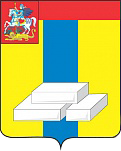 ОБЩЕСТВЕННАЯ ПАЛАТА ГОРОДСКОГО ОКРУГА ДОМОДЕДОВОМОСКОВСКОЙ ОБЛАСТИКомиссия по дорожному хозяйству, транспорту, ЖКХ, капитальному ремонту и контролю  за качеством работы управляющих компанийПРОТОКОЛ № Прием населенияг. Домодедово								22 ноября    2019 г.2 ноября   2019 в Общественной палате городского округа Домодедово состоялся прием населения. Прием вёл: член  комиссии по дорожному хозяйству, транспорту, ЖКХ, капитальному ремонту и контролю  за качеством работы управляющих компаний      Сакмаров В.В.Дементьева Александра Анатольевна,   житель г.о. Домодедово, с.Красный путь, ул. Гвардейская, д. 12 кв. 8   обратилась в Общественную палату городского округа Домодедово с вопросом:О несогласии с решением службы социального обеспечения об отказе в предоставлении санаторной путевки как ветерану труда. При проведении беседы в целях проведения проверки обоснованности отказа в предоставлении санаторной путевки рекомендовано обратиться с соответствующим обращением в прокуратуру г.о. Домодедово. Член Общественной палаты 					            В.В. Сакмаров 